Opis Przedmiotu ZamówieniaPrzedmiotem zamówienia jest dostawa 160 sztuk nowych monitorów reklamowych z przeznaczeniem do elektrycznych zespołów trakcyjnych (zwanych dalej: ezt), eksploatowanych przez Zamawiającego. Zakres zamówienia obejmuje również montaż w/w monitorów w jednostkach ezt, uruchomienie systemu, przeszkolenie 8 (ośmiu) pracowników Zamawiającego oraz serwis urządzeń i oprogramowania w okresie gwarancji, przewidzianej na okres 24 miesiące od uruchomienia systemu. Zamówienie podstawowe obejmuje dostawę, montaż i uruchomienie monitorów reklamowych w następujących ezt:14 elektrycznych zespołów trakcyjnych typu 33WE, serii EN97 - 8 monitorów na każdy ezt,  6 elektrycznych zespołów trakcyjnych typu 39WE, serii EN100 - 8 monitorów na każdy ezt.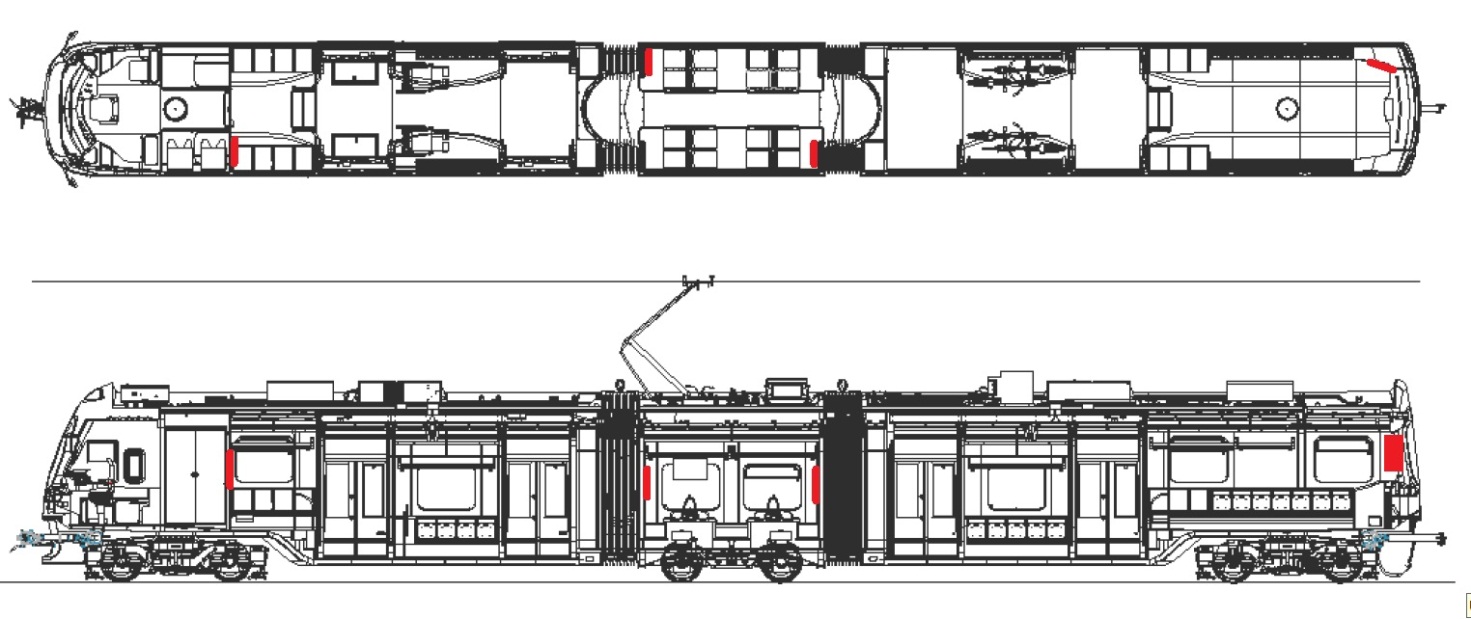 Rys.1. rozmieszczenie monitorów na jednym z dwóch trójczłonów elektrycznych zespołów trakcyjnych typu 33WE i 39WEWymagania Zamawiającego w zakresie przedmiotu zamówienia:Monitory LED o rozmiarze min. 21,5” o rozdzielczości Full HD,Zgodność przedmiotu zamówienia z normą kolejową EN 50155,Ilość kolorów min. 16,7 mln,Wysoka jasność matrycy zapewniająca 100% czytelności przy wysokim naświetleniu słonecznym 1600 nit,Automatyczne ściemnienie monitorów w zależności od natężenia światła słonecznego,Żywotność urządzenia min 100 000 godzin,Zasilanie 24V DC,Automatyczne włączenie monitorów po podaniu zasilania,Zasilanie z zabezpieczeniem przeciwzwarciowym,Zabezpieczenie przed pracą w ujemnych temperaturach. Zamawiający wymaga, aby monitory włączały się automatycznie gdy we wnętrzu pojazdu będzie dodatnia temperatura,Odporność na wstrząsy i wibracje,Obudowa metalowa, wandaloodporna w kolorze białym z szybą hartowaną zabezpieczającą monitor,Obudowa gwarantująca łatwy dostęp serwisowy,Obudowa gwarantująca cyrkulację powietrza.Szczegółowe wymagania dotyczące systemu wyświetlania reklam i zarządzania sprzętem:w ramach uruchomienia systemu Wykonawca zobowiązany jest dostarczyć routery, które umożliwią Zamawiającemu zdalne zarządzanie wyświetlanymi na monitorach reklamami. Ich liczba winna być wystarczająca i określona przez Wykonawcę, dla  zapewnienia prawidłowej transmisji reklam oraz umożliwienia zdalnego nimi zarządzania z siedziby Zamawiającego.  wymaga się, aby aktualizacja wyświetlanych reklam odbywała się podczas pobytu pojazdu w siedzibie Zamawiającego,wymaga się dostawy oprogramowania umożliwiającego tworzenie harmonogramów wyświetlanych reklam,wymaga się dostawy oprogramowania umożliwiającego łatwe i intuicyjne zarządzanie wyświetlanymi reklamami,wymaga się dostawy oprogramowania umożliwiającego wyświetlanie reklam w popularnych formatach plików m.in. avi, mp4, mpeg, wmv, jpg, bmp, png, gif oraz umożliwiającego podział ekranu na strefy,wymaga się, aby dostarczone oprogramowanie umożliwiało tworzenie statystyk pracy poszczególnych monitorów oraz wyświetlanych reklam.Wymagania ogólne dotyczące realizacji zamówienia:dopuszcza się możliwość dostawy monitorów partiami w ilości minimum 8 sztuk jednorazowo, czyli nie mniej niż jeden komplet na jeden pojazd ezt,Wykonawca zobowiązany jest z co najmniej 3-dniowym wyprzedzeniem poinformować Zamawiającego o planowanym terminie rozpoczęcia montażu monitorów,Wykonawca zobowiązany jest wykonać montaż monitorów na jednym pojeździe ezt w terminie nie dłuższym niż 3 dni kalendarzowe,Wykonawca udzieli 24 miesięcznej gwarancji na dostarczone urządzenia i działanie systemu.Wykonawca w okresie gwarancji będzie zobowiązany do usunięcia usterki w terminie 3 dni kalendarzowych od jej zgłoszenia przez Zamawiającego.Sposób realizacji zamówienia został wskazany we Wzorze Umowy, stanowiącym Załącznik nr 4 do SIWZ. OPIS PRZEDMIOTU ZAMÓWIENIA:DOSTAWA, MONTAŻ I URUCHOMIENIE 160 SZTUK NOWYCH MONITORÓW REKLAMOWYCH W ELEKTRYCZNYCH ZESPOŁACH TRAKCYJNYCH ZAMAWIAJĄCEGO